Publicado en 08940 Cornellà de Llobregat el 01/05/2013 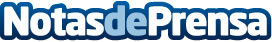 Descubra los servicios informaticos de Trojan SolutionsPara la mayoría de empresas los servicios informaticos siguen siendo un sector que sigue generando pocos beneficios y muchos disgustos. Para algunos directivos es algo extraño e incomprensible, que queda lejos del control que mantienen sobre el resto de áreas.Datos de contacto:Trojan Solutions933 777 994Nota de prensa publicada en: https://www.notasdeprensa.es/descubra-los-servicios-informaticos-de-trojan-solutions Categorias: Telecomunicaciones http://www.notasdeprensa.es